Date: Wednesday, April 14, 2021 
2:00 pm - 4:00 pmLocation: 121 East 7th Place, St. Paul MN 55101Meeting conducted via TeamsMOTION 005: approve agenda with the addition to MCD staff present will introduce themselvesMotion to approve agenda with the addition to MCD staff present will introduce themselves, by Dawn Bly, and seconded by Jennifer Foley, motion unanimously passed by roll call vote, with 10 in favor and four members absent.Total: Affirm – 10, 4 AbsentMOTION 006: Approval of MinutesA motion was made by Trent Dilks to approve the five sets of minutes as presented Myrna Peterson seconded the motion. Passed by roll call vote, with 9 in favor, two abstain and three members absent.Total: Affirm – 9, 2 Abstain, 3 AbsentMOTION 007: Council member Business, Committee appointmentsA motion was made by Myrna Peterson to approve the adding Dawn to the external relationships committee, it was seconded by Leigh Lake. Passed by roll call vote, with 10 in favor, one abstain, and three members absent.Total: Affirm – 10, 1 Abstain, 3 AbsentNameVoteNichole Villavicencio (chair)AffirmTrent Dilks (vice chair)AffirmQuinn NystromAbsentMyrna PetersonAffirmDave JohnsonAbsent Joined at 3:00 pmTed StampAffirmMuzamil IbrahimAbsent Joined at 2:35 pmChristy Caez ClaudioAffirmHope JohnsonAffirmAndrew ChristensenAbsentLeigh LakeAffirmJohn FechterAffirmJen FoleyAffirmDawn BlyAffirmNameVoteNichole Villavicencio (chair)AffirmTrent Dilks (vice chair)AffirmQuinn NystromAbsentMyrna PetersonAffirmDave JohnsonAbsent Joined at 3:00 pmTed StampAffirmMuzamil IbrahimAbstainChristy Caez ClaudioAffirmHope JohnsonAffirmAndrew ChristensenAbsentLeigh LakeAffirmJohn FechterAffirmJen FoleyAffirmDawn BlyAbstainNameVoteNichole Villavicencio (chair)AffirmTrent Dilks (vice chair)AffirmQuinn NystromAbsentMyrna PetersonAffirmDave JohnsonAbsent Joined at 3:00 pmTed StampAffirmMuzamil IbrahimAffirmChristy Caez ClaudioAffirmHope JohnsonAffirmAndrew ChristensenAbsentLeigh LakeAffirmJohn FechterAffirmJen FoleyAffirmDawn BlyAbstain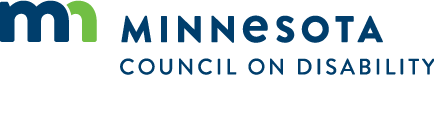 